        Samenwerkingsverband Schiedam, Vlaardingen Maassluis                                             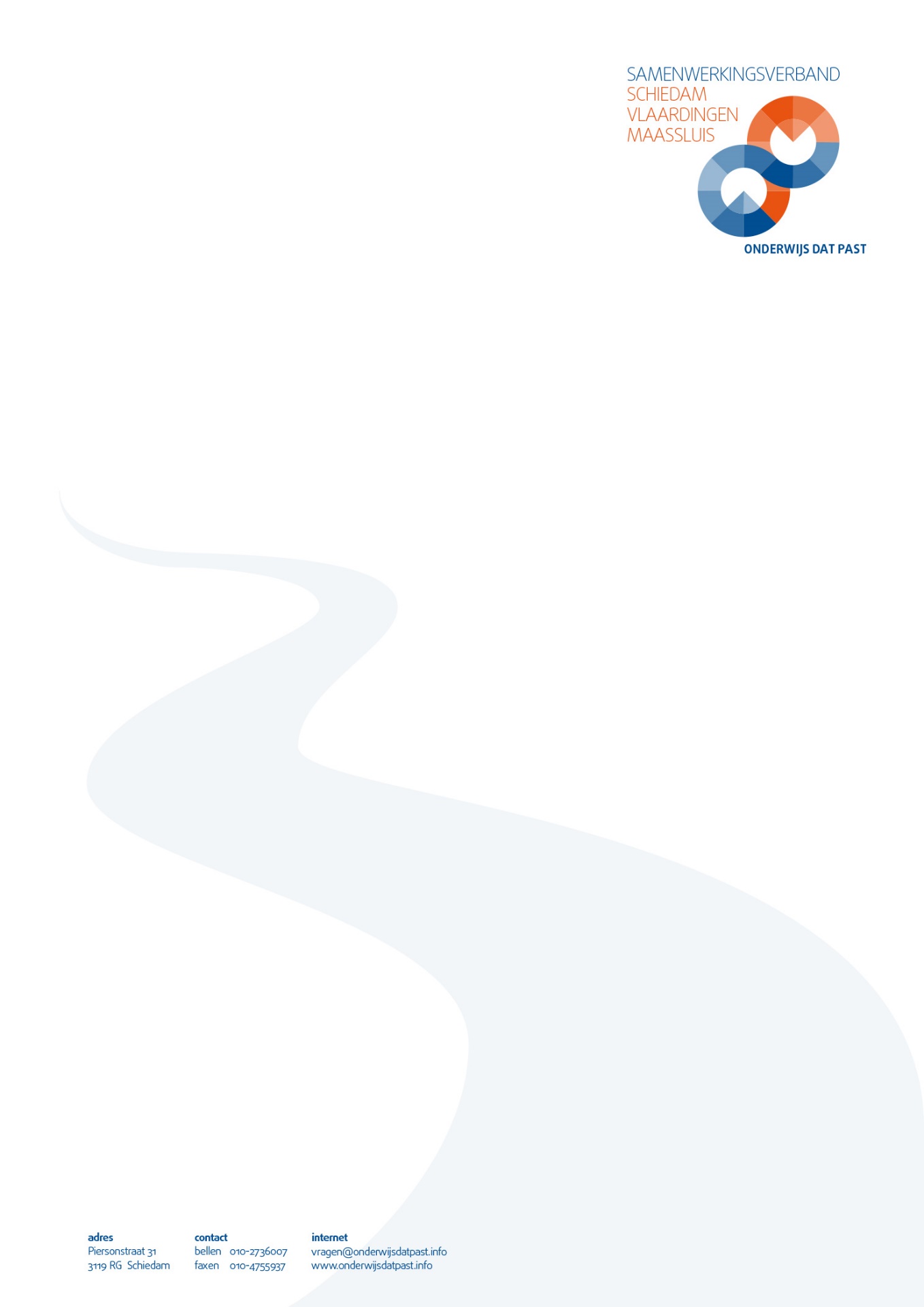                                                                               Onderwijs dat pastis per 1 januari 2023 op zoek naar een SCHOOLLOGOPEDIST                  voor 24 uur per week verdeeld over 4 dagen (in ieder geval de dinsdag)De werkzaamheden vinden plaats op de reguliere basisscholen en op De Wereldschool voor nieuwkomers binnen de gemeente Schiedam.Wij zijn op zoek naar een flexibele collega met affiniteit met jonge kinderen. Je bent iemand die graag samenwerkt en daarbinnen zelfstandig kan denken en handelen. Naast het duidelijk krijgen van de hulpvraag bij het kind, denk je mee met school en ouders hoe je kunt bijdragen aan de ontwikkeling van het kind. Je krijgt energie van meedenken over de ontwikkeling van passend onderwijs en welke rol je daar als schoollogopedist in kunt spelen. Affiniteit en kennis van meertaligheid is een pré.Functieomschrijving:Als schoollogopedist ben je gericht op het organiseren van de juiste hulp voor kinderen op het gebied van de spraak- en taalontwikkeling. Je bent betrokken bij de leerling, de betreffende leerkracht, de ouders en het netwerk van zorg binnen de school en daarbuiten. Door kinderen in de kleuterklassen te observeren, waar nodig te screenen en mee te denken met de leerkracht, lukt het je om kinderen met spraak- taalproblemen vroegtijdig te signaleren. Daarnaast speel je een rol bij het professionaliseren van de leerkracht, het adviseren van de ouders en/of doorverwijzen naar een reguliere logopedist. Een schoollogopedist behandelt niet, maar richt haar pijlen op het organiseren van de juiste zorg. Door de juiste mensen op de juiste wijze te ondersteunen zorg je ervoor dat het kind de juiste hulp krijgt. Voor de werkzaamheden op De Wereldschool geldt dat je vooral ook bezig bent met uitspraaktraining aan nieuwkomers en je ondersteunt de leerkrachten bij het bieden van klankonderwijs op de juiste wijze.De CAO primair onderwijs is van toepassing en de functie is gewaardeerd schaal 9 OOP (Onderwijs Ondersteunend Personeel).Geïnteresseerd?Bij inhoudelijke vragen over de functie kun je contact opnemen met Els ten Bensel, schoollogopediste. Per mail (etenbensel@onderwijsdatpast.info) of per telefoon (0657041562).Spreekt deze vacature je aan? Stuur dan je reactie en curriculum vitae naar Geert Jan Vonk (gjvonk@onderwijsdatpast.info).Informatie over het Samenwerkingsverband Onderwijs dat past is te vinden op de website https://onderwijsdatpast.infoWe ontvangen je sollicitatie graag vóór 1 februari 2023.   Acquisitie naar aanleiding van deze vacature is niet gewenst!